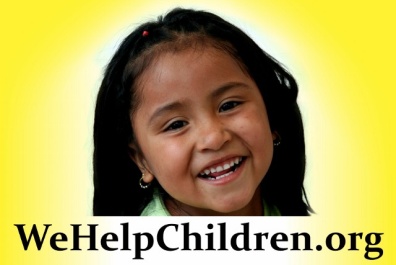 Built into the monthly fee are donations to orphanages or communities where you will be serving. Thank you, because your internship helps support these places and our ministry to them!NOTE - Extra costs that the intern is responsible for:Cost of flight, luggage, and cancellation insuranceTravel health insurance (required)Cost of immunizationsCost of passportSpanish lessonsEtc.                 Mail to: 	   3497 New Holland Rd                                      Mohnton, Pennsylvania 19540If you have questions regarding payment, call our accountant Ryan Sauder. Phone 717-466-8482.If you have questions or want to talk with Drew and Cindy about mission work or internships, you are welcome to call or email. Phone 570-363-2189 and email StepsOfHope1@gmail.com My experience as an intern with We Help Children will forever change my life. For years I looked for an organization that does what Drew and Cindy do, help bring healing to children in orphanages. It was such a blessing to be able to work alongside them and learn under them for two months. I learned so much during this time and was given the freedom and flexibility to use my own gifts, as well as practice what I was learning. This experience taught me a lot about the Father's love and desire to heal his children. I was challenged and stretched yet cared for and led throughout it all.  Drew and Cindy are an incredible couple with huge hearts, open to do and go wherever the Lord is leading.  I would recommend this internship for anyone with a desire to work with children, no matter what the setting.                                                                                                       Intern from Moody Bible Institute  INTERNSHIP APPLICATIONThis application needs to be thorough to ensure applicants are qualified, honest and safe to work with children. All completed applications may be emailed to StepsOfHope1@gmail.com or send by WhatsApp to 717-314-6233 or mailed to The Haft, 1 Haft Lane, New Albany, PA 18833 GENERAL INFORMATIONEDUCATION BACKGROUNDPlease list all schools attended (high school, university, graduate school, special training, etc)                                                                      Please use another paper if you need more spaceEMPLOYMENT INFORMATIONSTRENGTHS AND SKILLSPlease list strengths (gifted areas) you have and weaknesses (growth areas) you have Please describe your experiences working with children Please mark all of the following skills you may havePlease note additional skills or interests: How did you hear about us? Would you prefer to learn in Central America (Spanish) or North America (English)? What dates do you have available to serve with us?Is there a certain location or country that God has put on your heart to serve? YOUR PERSONAL STORYPlease answer the questions below:1. Describe your faith journey.  Include significant experiences and people that shaped you.            How has your journey prepared you for doing missionary work?	 2. What do you hope to gain from this internship experience? 3. Please tell us some interesting things about yourself? PERSONAL HEALTHIf you answered yes to any of these questions, please explain in the space below: PERSONAL SAFETY, DISCLAIMERS AND LIABLITY RELEASEIt is important to note that We Help Children Inc. can work in remote, problematic and dangerous villages, orphanages, areas and countries, and the applicant may travel and work in these areas.  The applicant must be aware that they are taking a personal risk and that We Help Children Inc will not be liable or responsible for any incidents, problems, situations, thefts, violence, illnesses, medical issues, viruses, bacterias, animal bites, natural or man-made disasters, etc. that could take place during travel, housing, doing ministry, etc. This work is entirely voluntary, and at any time the applicant may leave the mission field by their own choice. Likewise, We Help Children Inc. reserves the right to send any missionary or intern off the mission field for any reason. This cost will not be payed by We Help Children Inc. It is critical that the missionary or intern abides by all safety precautions as laid out by the full time missionaries they are assigned learn from. This may include limitations on night travel, travelling alone, wearing mosquito repellent, etc. By signing this document you agree to follow all guidelines taught by full time missionaries, and are stating that you are aware of the security issues and risks and release We Help Children Inc. from any and all liability. Please read the latest warnings about before signing this section.  I have received, read and understand the information concerning the nature of this trip, internship, missionary experience and/or the activities in which the participant is likely to be involved, the means of travel, and potential dangers.I do release We Help Children Inc., their staff, employees, volunteers, workers, partners and board of directors from any and all personal or corporate responsibility for any and all consequences, injury and/or loss resulting from participation in activities, internships, volunteer and missionary experiences, work, etc. I will never, under any circumstances, bring a lawsuit or file a public or legal complaint against   We Help Children Inc. I promise beforehand that the way I will resolve any issues, grievances or problems is by following the Biblical teaching of Jesus as outlines in Matthew chapter 18 verse 15a, “If your brother sins against you, go and show him his fault, just between the two of you.” Any issues are to be dealt with confidentially and relationally. My goal will be love and honor first. Name: 									 Date____________________Typing your name sufficiently serves as your signatureWitness:                                                                                             Date____________________MINISTRY BACKGROUNDPlease use the sections below to list the congregations or groups where you have regularly attended in the past 5 years and all previous ministry experience or volunteer involvement.                                                                        Please use another page if you need more space BACKGROUND INFORMATIONPlease honestly answer the following questions: If you honestly answered yes to any of these questions, thank you!  Please explain in the space below. We will listen and take your personal journey and experiences into consideration.  I acknowledge that I have accurately completed this application to the best of my ability and I have been COMPLETELY HONEST with my answers.  Signature                                                 				Date 				Typing your name sufficiently serves as your signature. FOR U.S. APPLICANTS - BACKGROUND CHECKThis form authorizes We Help Children Inc. to obtain background information and must be completed by the applicant.If you have lived at your current address less than three years, please provide your former address below. If you are a college student, please provide your permanent address below. Alternate address: In the interest of safety and security I, the undersigned applicant, authorize We Help Children Inc. to procure background information about me, prior to, and at any time during, my service to the organization. This report may include my driving history, including any traffic citations; a social security number verification; present and former addresses; criminal and civil history/records; and the state sex offender records. Signature                                                 		Date                                 .Typing your name sufficiently serves as your signature.FOR CANADIAN APPLICANTS - POLICE CHECKPlease provide a copy of a recent police check based on your town/city of residence for the past 3 years. This document should clear you to work with youth and children.THIS SECTION IS ONLY FOR MINORS - LIABILITY AND MEDICAL RELEASE FORMAs the parent(s) of ___________________________________________, permission is hereby given for our child to participate as an intern, volunteer or missionary with We Help Children Inc. As part of the program, there will be requirements to participate in field trips, retreats, training, orphanage work and other activities in foreign countries and cultures. We understand and acknowledge that participation in the activities involves inherent risks of injury to our child including risks associated with transportation by motor vehicle, etc.  We agree to release We Help Children Inc, its directors, workers, partners, volunteers and everyone associated with We Help Children Inc. from all liability and any and all costs of damage, loss, accidents, injuries, illnesses, etc. We will not file complaint, take legal action or take to court We Help Children Inc. We promise beforehand to resolve any issues, grievances or problems by following the Biblical teaching of Jesus as outlines in Matthew chapter 18 verse 15a, “If your brother sins against you, go and show him his fault, just between the two of you.” Any issues are to be dealt with confidentially and relationally. Our goal will be love and honor first. We further give our consent that, in our absence, the above-named minor be admitted to any hospital or medical facility for diagnosis and treatment. We request and authorize physicians, dentists, and staff, duly licensed as Doctors of Medicine or Doctors of Dentistry or other such licensed technicians or nurses, to perform any diagnostic procedures, treatment procedures, operative procedures and x-ray treatments of the above minor. Insurance Carrier __________________________________________________________ Policy Number_____________________________________________________________ Name of Parent(s) / Guardian(s): ______________________________________________ Address _________________________ City/State/Zip ______________________________ Phone Home _________________ Work _______________________ Mobile ___________ Person responsible for minor (if different from above) ___________________________ Address _________________________________ City/State/Zip ______________________ Phone Home ________________ Work _______________________ Mobile ____________ Person to notify if parent/guardian is unavailable: _______________________________ Phone Home ________________ Work _______________________ Mobile ____________ Family Physician ____________________Phone __________________________________ Signature of Parent(s) / Guardian(s):  ____________________________ Date _________ Signature of Parent(s) / Guardian(s):  ____________________________ Date _________ Basic GuidelinesThank you for applying serve children and families and learn with us! These guidelines are basic instructions for missionaries and interns working in underdeveloped areas. Please review these guidelines, consider if you can follow them, and contact us with any questions or concerns. We want you to enjoy your time helping children, learn all you can, and do your best to maintain a positive attitude, humility, and flexibility. As You Stay in someone’s Home or Orphanage: Be Thoughtful and Polite – Some cultures are sensitive to Americans due to their past experiences with them. What is valued in North American culture can be offensive in third world cultures (examples: being project-focused instead of relationship focused, having a take-charge attitude, being loud, demanding, insisting on personal space and rights, ways of dressing, body piercings, etc.). Being a humble learner of the new culture will go a long way towards being accepted and appreciated.    Conserve – Some areas have limited amounts of clean water, internet, and electricity. Please help conserve by turning off lights, modems, and fans when no one is in the room. Also, please do not take extremely long showers or leave water running unnecessarily. Hot water, electricity and internet are expensive luxury items in underdeveloped areas. Housing – Your housing, room, community, and/or orphanage assignment will vary based on your training needs, timing, and what is available. Please be prepared to move to another location if asked. Flexibility, good attitude and readiness to change are the keys to success. Speaking Spanish – The ability to communicate in the local languages helps you integrate with the orphanages, communities and cultures. It is important to work at learning from the culture you are serving. Do you have to speak Spanish well to serve in Central America helping children? Not necessarily. In some locations children and staff speak English too. What’s important is a humble attitude and desire to learn. We also may have internship opportunities in inner city Chicago helping children where English is the primary language. Meals – If you are staying with a family or at an orphanage, please eat with them at the times they designate. Eat their food without complaint, unless of course you have food intolerances, which you would need to let people know beforehand. It is not wise to carry food to your bedrooms due to ants and bugs. You may purchase food or eat out at times; however, you should ask a missionary first if it is safe, clean or wise for consumption. It will take time for your stomach to adjust to the new culture’s foods and expect some sickness. Clean-up – Please keep your areas neat and tidy at all times. Your help may also be needed with cleaning, cooking, laundry, dishes, garbage, etc. Living in community requires each of us to do our part. Please model a great attitude for the children to see! Maturity – Maintain a level of professionalism in all of your relationships when you are serving and representing our ministry. Especially when working with children, be the adult.  No pornography, drugs, smoking, tobacco or addictions. Not one hint of immorality. No romantic relationships or flirting with interns, students, ministry or church group members, or people in the local community. Avoid dating drama.  One on one time behind closed doors with any child, youth, student, volunteer or intern of the opposite gender should be avoided. This guideline prevents false accusations and relational misunderstandings. If there is a situation where you are going to help someone of the opposite gender, make sure a leader knows and approves, there is someone else with you and it is in a public place.   We realize that people have different standards on music and movies. To alleviate any grey areas of personal integrity or preference, and to ensure that children do not see any questionable movies or music, please do not have any music or movies that you would not allow for children. Personal music and communication devices (ipods, ipads, tablets, phones, etc.) should not be used when you are with the children or building healthy relationships. Do not be on facebook or social media when you are with children. Attire / Modesty – Don't dress for fashion or attraction; be practical. Bring clothes that cover you up. You should not wear clothes that are tight or revealing. It’s not about you and your attractiveness. It’s about the children’s needs.  Women serving in indigenous communities in Central America: Please also bring several long skirts to wear just in case it is expected in those communities or local churches. Observe the culture’s dressing norms. No sleeveless tops, low cut collars or shorts above the knees should be worn. A good rule of thumb is to dress like the other experienced missionaries. Pants/jeans are usually appropriate wear for men and women, as well as t-shirts and long shorts. Some missionaries prefer to wear long sleeved shirts and pants to protect against mosquitoes that can carry viruses such as Dengue. No sleeveless tops. Please do not bring flashy jewelry or watches. These items give the wrong impression to the people who live in the poor communities and orphanages where we work. You do not want to make yourself or our ministry a target.  Good tennis shoes or hiking boots are recommended. It’s not advised to wear open toed shoes or walk barefoot while working in the orphanages or villages.  When packing a swimsuit, please do not bring a bikini or speedo. One piece swimsuits should be worn by females and swim shorts by males. Visa – Your visa is good for 90 days in Guatemala. If your stay is longer than 90 days, please let us know a few weeks prior to expiration so we can help you get an extension. After 6 months you will need to leave the country briefly then return. SO BE SURE YOUR PASSPORT HAS A MINIMUM OF 6 MONTHS left until expiration at the time of your arrival.Sight-Seeing – There is a lot to do and see in Central America. You are welcome to take advantage of opportunities to travel as long as you stay with peer missionaries and have the permission of the home or orphanage where you are staying. For the sake of safety, please let us know where you are going if you plan an excursion. We want you to see and do as much as possible as safely as possible. ALWAYS TRAVEL AND STAY WITH THE GROUP.  Laundry – You will be responsible for your own laundry. Each home and orphanage has their own customs to work with, so talk to the missionaries of that home to work into their routine.   Internet – High-speed internet may or may not be available at some locations some of the time depending on where you are serving. You may bring your own laptop, cell phone or device, and ask the home or orphanage where you will be staying what their policy is. Again, please do not use your devices when with children or building healthy relationships. While we want you to stay connected with friends and family back home, remember to be present and available to those you are serving. Phones – Phones are sometimes available and sometimes not, depending on the location. When we are in a home or orphanage and high-speed internet is available, we use Zoom, facetime, Google Hangout or computer apps. If you bring a cell phone, please make sure your device is “unlocked” and/or has apps loaded to make low-cost international calls. Exchanging Money – Guatemalan banks are very strict about exchanging American dollars for Guatemalan quatzales. They will only exchange perfectly crisp bills and reject any money that has stains, tears, writing or creases. For this reason, the very best place to exchange your money is at your local bank in the USA. They will need a one week’s notice, and will give you a good exchange rate. The next places you exchange your money is in airports in the USA, or at the airport when you land in Guatemala. They will not give you as good of an exchange rate, but they will gladly do the exchange for you. If you wait until you leave the airport to try to exchange your money, it becomes more difficult, but possible! Another way you can get Guatemalan money is by using local ATM machines. There are risks with this, and please talk to your bank in the USA first to make sure they allow this. The Guatemalan airport is also a great place to buy a renewable monthly chip (SIM Card) for your unlocked cell phone so you can have internet and phone contact with friends and family back home. There are multiple businesses in the Guatemalan airport who can set that up for you. If not, the missionaries in Guatemala can help you set that up service or get a new cell phone in Guatemala, but it will take more time. Illness / accidents – Please let us know if you are not feeling well. We will want to know right away. In the event that urgent care is necessary, you will need to be prepared to pay for medical services. Health care for minor situations is relatively inexpensive in Guatemala. However, for major medical issues, YOU WILL NEED TO COME WITH YOUR OWN MEDICAL INSURANCE COVERAGE, including emergency flights back to the USA / Canada. Security – It is mandatory that you respect the rules of the home, orphanage and long-term missionaries when it comes to protecting your well-being. This relates to advice about which foods should be avoided, locations that may be deemed unsafe, and respecting/accepting changes to plans due to security concerns. Any risk that is taken unnecessarily can put you and the missionaries in more danger. Coming to help children-in-crisis in Central America and any location in the world is entirely your choice and you assume all risk. Listening to the long-term missionaries will go a long way, but does not guarantee your safety. Community – Please keep in mind that you will be living together with others in close proximity. Be respectful, thoughtful and polite. Rude, immature and childish attitudes will be addressed immediately. Serving in poor countries means giving up some personal luxuries. Failure to comply with guidelines may result in an early return to the USA / Canada at your expense. I agree to these basic guidelines:   Signature                                   _________              		Date___________________                                  Typing your name sufficiently serves as your signature.WE HELP OUR INTERNS LEARN, GROW & PRACTICE!We are joyful that you want to come learn with us how to help children and families. We work closely with our interns to help them learn, grow, and practice their skills. Each internship is tailor made to fit you, your University, and the children and families you will serve. Transformation will happen with you first. Your learning experiences will be in phases: 1. FOCUS ON YOURSELF:  In this phase you will spend time in self-examination and learning your personal issues, motivations, gifts and callings. You will also be reading books to make sure you understand the basics of how children heal and how people change. You will be reading, praying, sharing, journaling, exercising, confessing, forgiving, and walking through your own change and healing process. Questions in this phase you will be considering include: What were the broken or hurting places in my own past or present? What pain and control issues were inside me and controlled my reactions in the past? A priority when helping others is receiving help and healing yourself. If you don’t understand what’s going on inside of you, you will be easily triggered by lots of children trying to get their needs met from you. In this preparatory stage you must spend time learning moment by moment communication with God and acknowledging inner motivations. How do I need healing and change? Am I vulnerable? Why do I want to rescue others? Practice on myself first. Be in an intentional process of healing.2. FOCUS ON THE INDIVIDUAL CHILD: Each child is radically different from the next child. Each child has completely different perspectives, ways of reasoning, emotional needs, hurts, pasts, futures, gifts, weaknesses, triggers, joys, hopes, goals, etc. Therapeutically connecting on a deep and trusted level with a child on their healing journey and keeping them moving forward is a learned skill.  Questions in this phase you will be considering: How do abused and abandoned children heal? What does THIS child in front of me need, short and long term, to move forward in their healing journey? What got them stuck? What will get them unstuck? What is their belief system? How are they still participating in their own re-traumatization? 3. FOCUS ON THE CAREGIVERS & CULTURE OF CHILDREN: You will be studying orphanages' care-giver structures and cultures. How are children taken care of? Why is it being don’t that way? Are caregivers doing well, burned out, or stuck in a rut? How can I best serve them to gain trust? What areas have they been hurt in and sensitive to? How can they progress and become "healers" instead of babysitters of groups of struggling children? How can I facilitate that? Consider ways to build helpful relationships with caregivers and orphanage leaders. (This is for Counseling Interns only)4. PRACTICAL HEALING THERAPIES: Focusing on traditional therapies, as well as your areas of interest and abilities. You may learn and practice various types of therapies including art therapy, pet therapy, equine-assisted therapy, music, crafts, healing techniques and activities with groups, goal setting and motivation, interventions, etc. The most important skill to practice is DEEPLY LISTENING to children and caregivers as they learn to open up and share their pain. We also offer Internships for nursing students (overseen by an Emergency Department trained Nurse), as well as Orphan Prevention and Crisis Community Services. Our Education, History, Accountability and TrainingDrew graduated from North Carolina State University with a Bachelors of Arts, and Wheaton Graduate School with a Masters of Arts in Clinical Psychology. He earned licenses in two states as a professional counselor, working in residential programs, outpatient and inpatient care facilities helping struggling children, adults and families. Drew and his family lived and served in Central America for about 10 years. Before moving to Central America he was the Executive Director, and later the Chairman of the Board, of a Christian counseling agency in Pennsylvania.  It was at that counseling agency that families were bringing children who they adopted out of orphanages in Guatemala. It became clear that those children needed a lot of extra help due to traumas, deep pain, cultural issues, etc. Programs of healing and hope needed to be established in communities and orphanages within Central America. Cindy attended Bible Colleges and has worked in multiple residential programs helping children. She is an accomplished worship leader and music teacher – using voice, piano and guitar to connect with children. Cindy has a special gift connecting with teenage girls who struggle, as well as using arts and crafts to help young people learn vocational skills. Drew and Cindy are previous Youth Pastors, and Drew has a license as a pastor. Drew and Cindy work closely with interns, Universities and Churches, ensuring quality learning experiences and personal training. Drew has experience overseeing counselors and training students, and can sign off on clinical and school requirements. To ensure quality ministry and counseling, Drew volunteers to be supervised by Dr. Daniel, a Board certified psychiatrist and overseer of Churches. Internship & Mission CostsMissionaries and interns fundraise to cover costs. It is part of their job description! Working at fundraising and paying for your own mission costs serves as a screen to see how serious you are about helping children in third world countries. It is also a test of your faith in action. Missionaries find that as they step out in faith and tell people about the work they feel called to do, God provides the funds through caring people who want to help. If you have prior missions experience and do not need missionary or third world culture training, the cost is $1,050 per month. This will cover many daily costs including housing, some meals and safe water (in house), all utilities (when available), laundry, trash service, personal training and accountability, books to study, journals and learning experiences, mentoring, discipleship, orphanage costs, security costs, etc. Please see the budget below. Built into that monthly cost are donations to orphanages or communities where you will be serving. Thank you, because your internship helps support these places and our ministry to them! If you do not have prior missions experience, you will be invited to take a training course with the missionary training organization Eastern Mennonite Missions. You will be learning with other short-term and long-term missionaries in a missionary training setting to help prepare you for the mission field if you will be serving in Central America. There is a cost for that training and training is offered twice a year in Pennsylvania. Extra Costs If you do not stay in our ministry home or an orphanage where we place you, and you want to rent an apartment or stay with an indigenous family, that extra cost will need to be factored in. If you will be serving in Central America and are not yet fluent in Spanish, we will recommend you for part-time Spanish class. We can set you up with a personal tutor who will personally work with you. This rate of tutoring in Guatemala can be around $6.45/hour (50 Quetzales) and is tailor made to fit you and your schedule.There are many fun things (excursions) to do in Central America including great restaurants, zip lining, volcano climbs, tours, as well as shopping in the colorful local markets. Bus and taxi services are often available. All of these fun things are not included in monthly costs.   Cost of your flight, luggage, passport, travel documents, visa, immunizations, etc are not included in monthly costs.In order to make sure you are a safe person to work with children, we will pay up front for your background check. Please reimburse us later. Thank you. While on your mission, you may form close and lasting relationships with poor people, orphanages, communities, Churches, etc. Any donations you leave them is an extra cost. InsuranceSome insurance companies do not cover medical costs or immunizations for travel in Central America. Please check with your insurance company for out-of-country policies. Although some missionaries take the risk, it is our recommendation that you choose to get immunized before coming on the mission field. Also note that some areas do have mosquitoes, bacteria and animals that can carry disease and viruses. Working in various places can expose you to sicknesses and issues. If your insurance policy does not have sufficient coverage for Central America, please increase your health care coverage. There are also companies that offer emergency services such as flights back to the United States or Canada if there is an emergency. A couple of agencies to check with include Seven Corners and International Medical Group, which has options for short-term insurance coverage for missionaries.Seven Corners website can be accessed by following this link.                                               International Medical Group’s website can be accessed by following this link. For minor injuries, sickness and issues, most missionaries simply pay out of pocket in the third world country where they are serving. The reason is that compared to the United States, costs are a fraction of the cost. However, for major medical issues good insurance is helpful. And if you serve in the United States, you need health care coverage.Internship Program Budget Daily costsUS dollarsHousing                                                                                                                                                                             Some Food15.00                   12.00 Utilities, etc.                  5.00 Total    $  32.00 # of days in 1 month 30Total per month $  960.00 Monthly costsTraining in best practices, discipleship, supervision and ongoing personal coaching                                                        Management of immersion placement and ministry work, etc.                                                                                              50.0015.00  Airport pickup and drop-off                    40.00 Total per month  $  90.00 TOTAL PAYMENT DUE PER MONTH: $  1050.00 Please make payment a minimum of 14 days prior to arrival. Make check payable to We Help Children Inc.